             ______________________________________________________________________________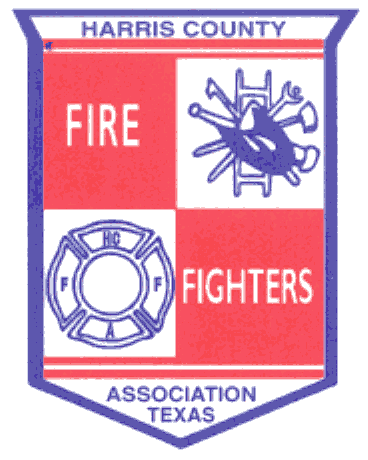                                               November 20, 2013 Meeting MinutesWelcoming – Meeting called to order by Bryan Harris at 19:05 hrs.Pledge of Allegiance Invocation – Doug CloughRoll CallFire Chief Welcoming – Ed RussellRecognition of GuestsPast Presidents – Ickes, Wade, Anders, CloughGood Will Ambassador – Michael GodfreyOther Guests – American Red CrossGeneral BusinessApproval of August Minutes – A Motion was made by Jesse Garcia and 2nd by Doug Clough to accept the August minutes as presented, carried all in favor.Approval of the Financial Report – A Motion was made by David Wade and 2nd by Doug Clough to approve the August financial report, carried all in favor.Advisement of 2014 Dues for membership as voted upon by Board of Directors - $250 per department and $350 for affiliate members.Report from Area Leadership GroupsNorthwest Emergency Services Leadership Coalition – General discussion.  Also discussed the Active Shooter Training Program.Northeast Chiefs – General discussion and held elections.Bay Area Chiefs – Discussed uniforms, SOP’s and SOG’s.TrainingHCFFA Field Day dates are March 28-30, 2014.See HCFFA website for additional training opportunities.HCFMO – “Burning Matters” – Jerry Ickes Contact Jerry Ickes if your department wants to use the fire field.Two fire investigator positions and one fire inspector position added.Flash-Over chamber almost complete.Con-Ex prop to be done later this year.______________________________________________________________________________SFFMA Update – David WadeA planning conference will be held January 31 – February 01, 2014 in Lubbock.Guest Speaker – Centerpoint Energy, Leslie Davenport. Good of the OrderHCFFA Field Day dates are March 28-30, 2014XI. AdjournmentA Motion was made by Brian Mulligan and 2nd by David Wade to adjourn at 21:20.  The Motion carried all in favor.Future Meetings:February 19, 2014 – Jersey Village VFD